Planu estratejia 5 anos  Centro Nacional de Rehabilitação (CNR)2023-2027 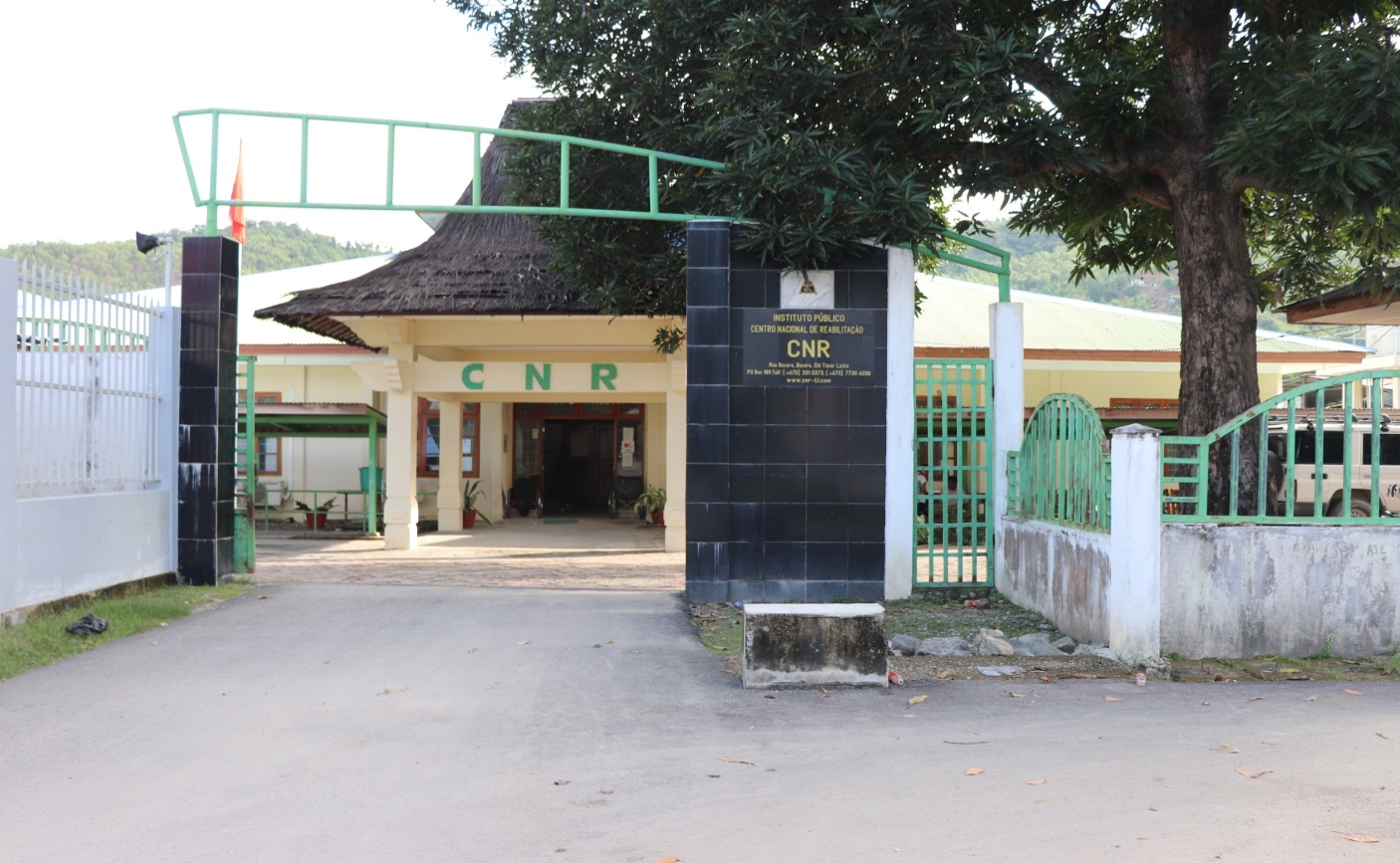 REPÚBLICA DEMOCRATICA DE TIMOR-LESTE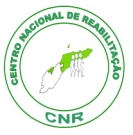 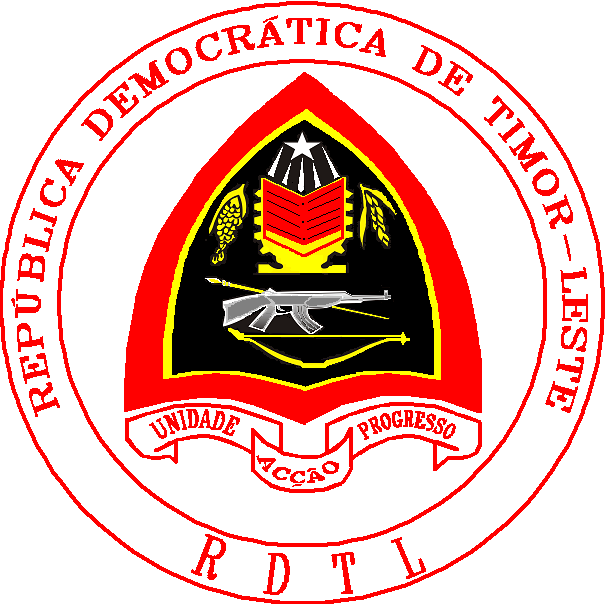 VIII GOVERNO CONSTITUCIONALMINISTÉRIO DA SOLIDARIEDADE SOCIAL  INCLUSÃOCentro  Nacional  de  Reabilitação CNREx.BLK,Estrada Becora, PoBox 1025 Becora,Díli-Timor-Leste(+670)3310373 ,77131205, www.cnr-tl.org,  e-mail:Prestasauncnr2014@gmail.comElaborasaun Planu  estratejiku  2023-2027, husi equipa centro Nacional de Rehabilitaçao iha Munisipiu Atauro    dia 12 to’o 19 de Fevereiro de 2022 ho intensaun  ne´ebé disponível no rezultado ho implikasaun hosi prestasaun servisu iha Centro Nacional de Reabilitação, liu husi mekanismu konseitu no prátika e rekomendasaun di´ak ne´ebé sei uza iha CNR. “Hamutuk ita bele hadia kualidade moris Ema Ho Defisiénsia” lia menon ne’ebé CNR kaer metin iha servisu fatin.  Iha artigu 5.º hosi Dekretu-Lei N.º 37/ 2012, loron 1 fulan Agosto Centro Nacional de Reabilitação hanesan Instituto Publiku ne’ebe   tutela ba  Ministério da Solidaridade Sosial e Inclusão.  Centro Nacional de Reabilitação nia servisu ne’ebe integradu administrativu, indireta do estadu, ho natureza juridiku autonomia administrativa   finanseira no patrimonio próprio.Iha elaborasaun Planu Estratejia CNR nian, focus ba  programa prioridade tolu mak hanesan ; Dezenvolvimentu Institucional, Pretasaun servisu no Sensibilizasaun ne’ebé anualmente sei introdus ba   Planu Asaun Anual tuir matadalan sira.Implementasaun Planu estratejia ida ne’e referensia ba  Planu Estrategia Dezenvolvimentu Nacional (PEDN), Planu Estratejia MSSI  no Objetivu Dezenvolvimentu Sustentável(ODS).Progresu iha area intervensaun reabilitasaun ba Ema Ho Defisiénsia kobre iha area urbana no rural. Ema Ho Defisiénsia atu labele husik hela ema ida iha kotuk  “Do Not Leave Anyone Behind”. 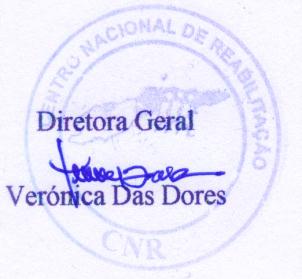  Atauro,  19 de  Fevereiro 2022Diretora-Jerál, Centro Nasional de Reabilitação (CNR)Atauro, dia 12 to’o 19  de fevereiro de 2022Equipa Planu estratejia 5 anos  2023-2027 Centro Nacional de Rehabilitação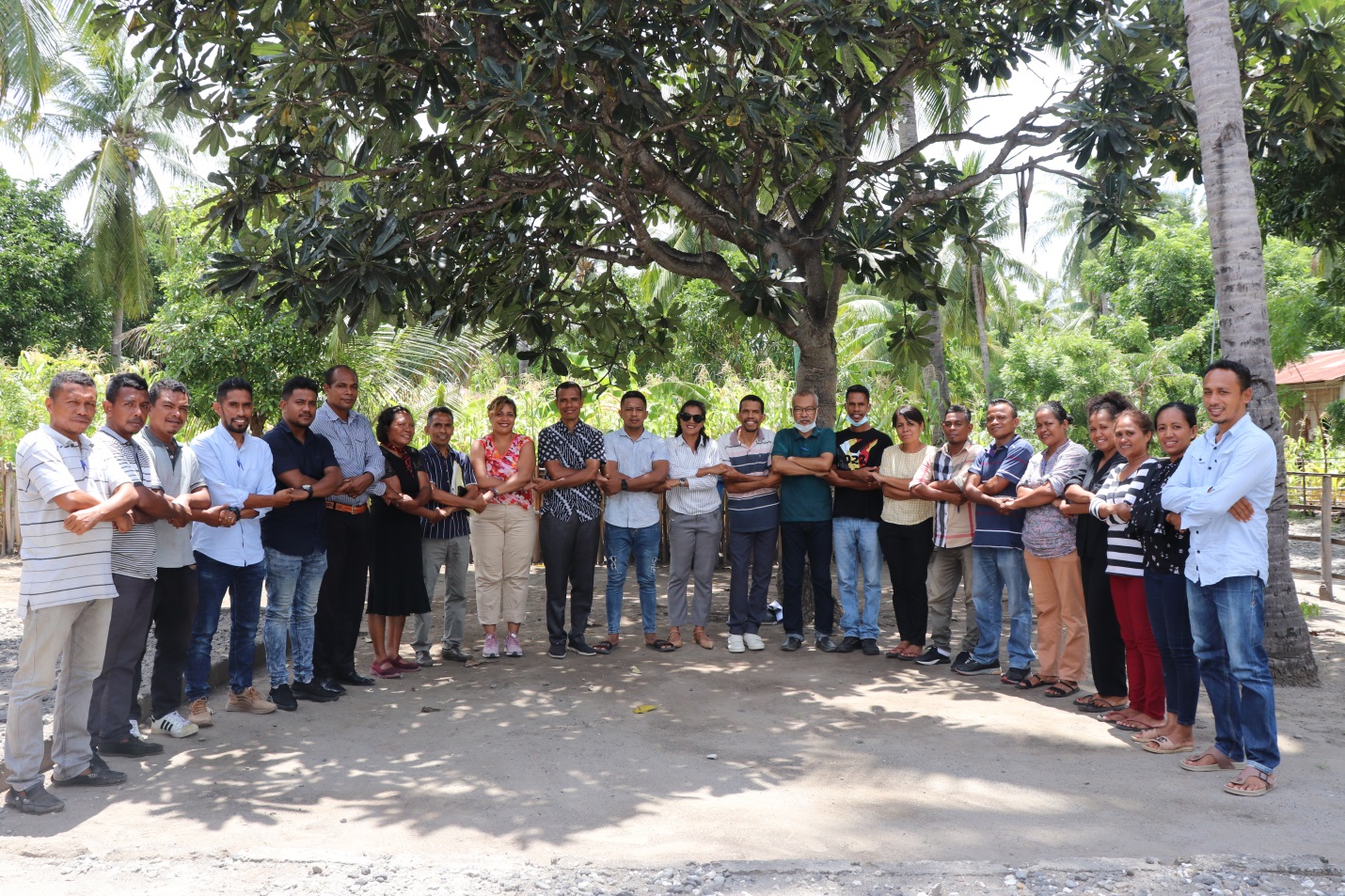 CENTRO NACIONAL DE REABILITAÇÃO          PLANU ESTRATÉJIA 2023-2027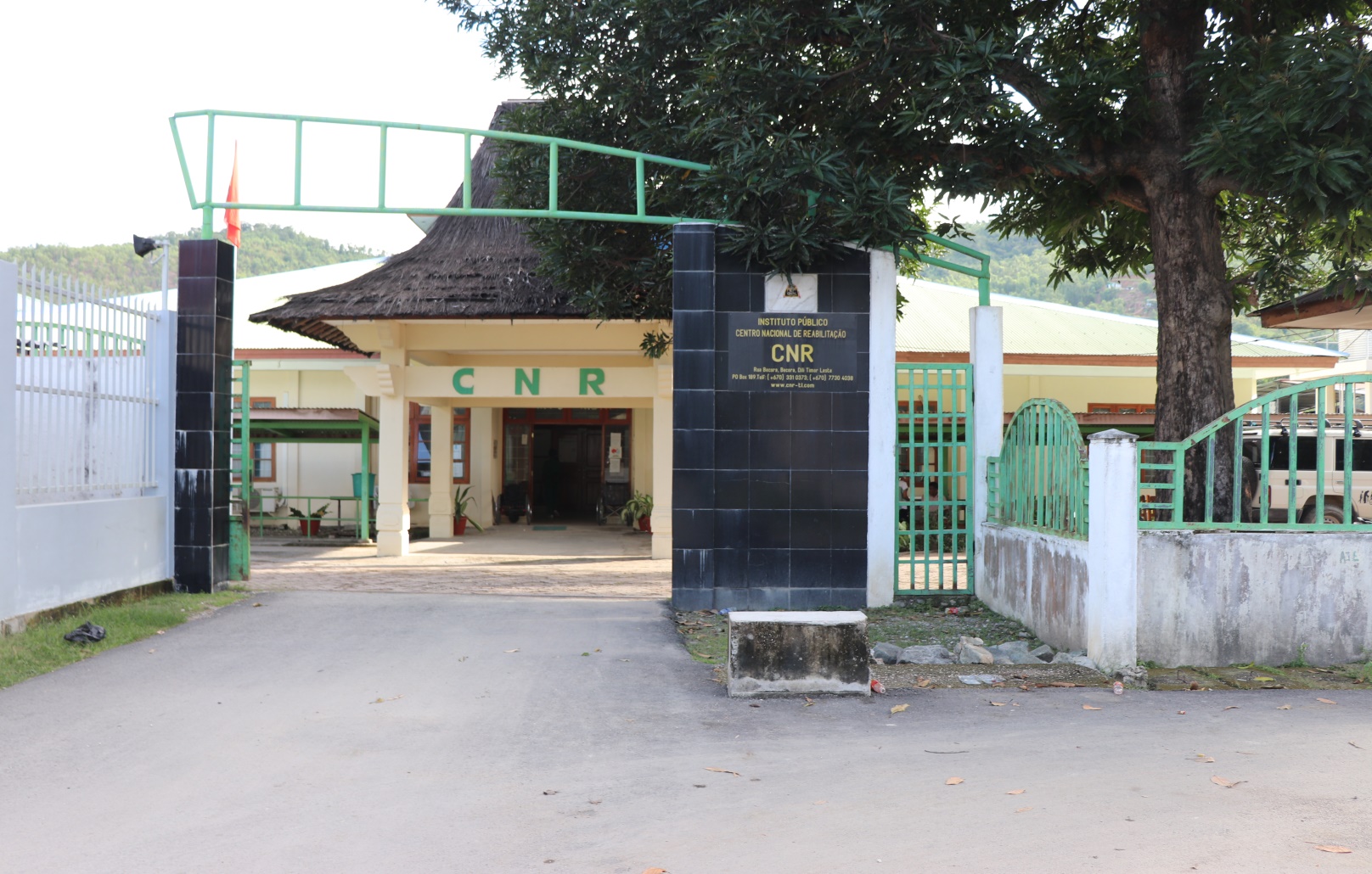 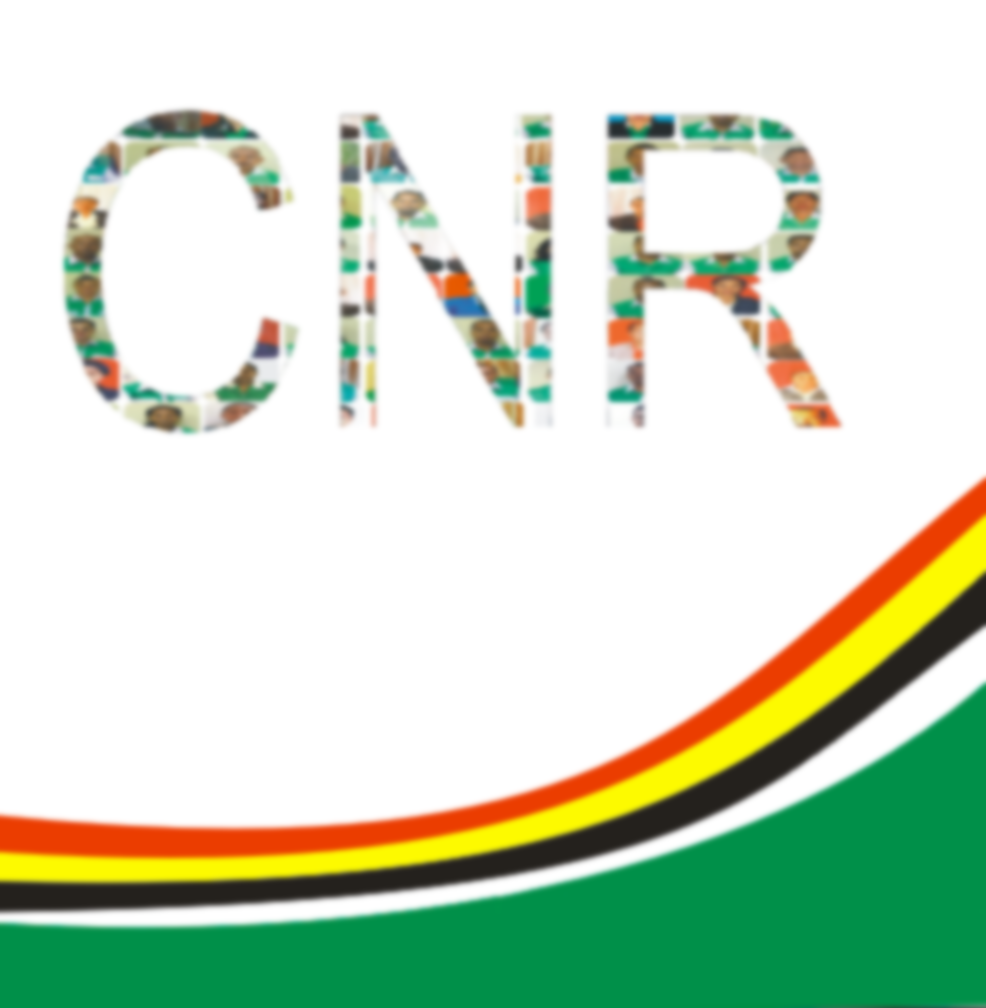 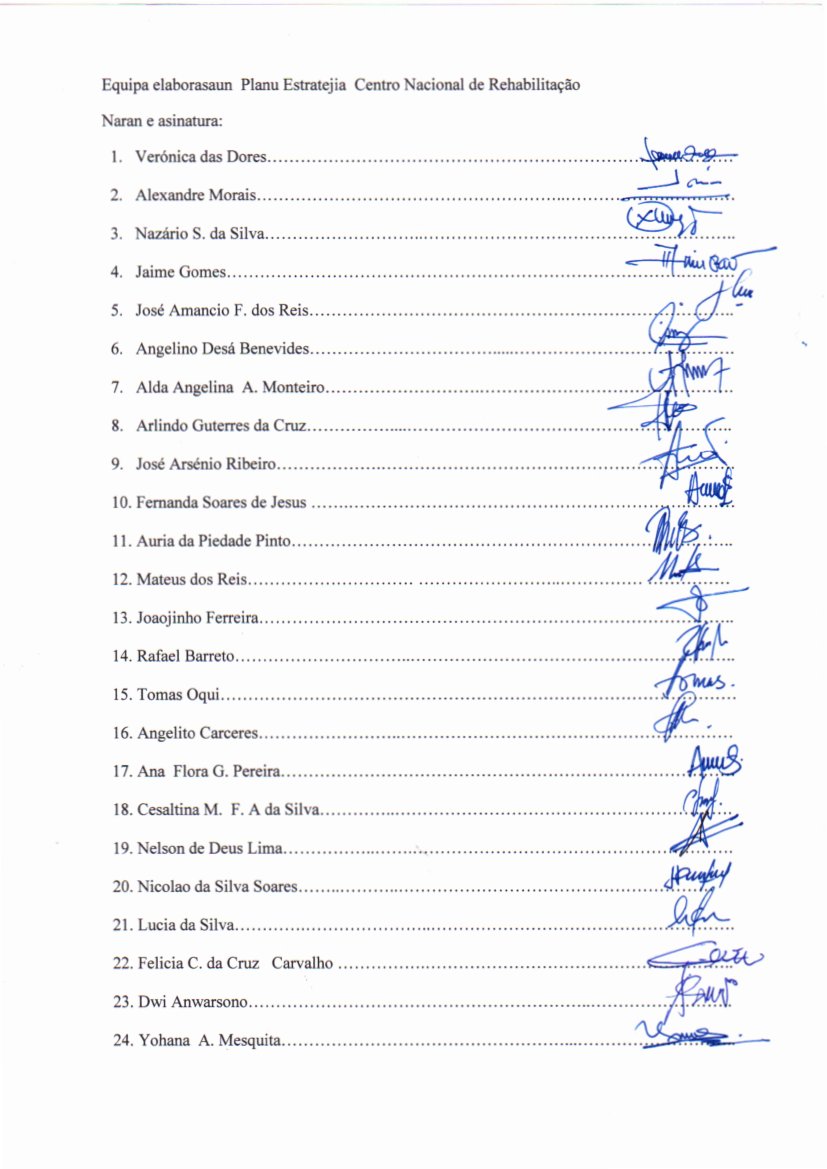 CNR hanesan Institutu Publiku ne’ebe dedika ba promosaun ba Ema Ho Defisiénsia nia direitu liu husi prestasaun servisu fo atendementu reabilitasaun, hasa’e direitu no interese Ema Ho Defisiênsia ho kualidade no efikas ba sira ho sira nia família ne’ebé akumpanha prosesu atendimentu reabilitasaun CNR nian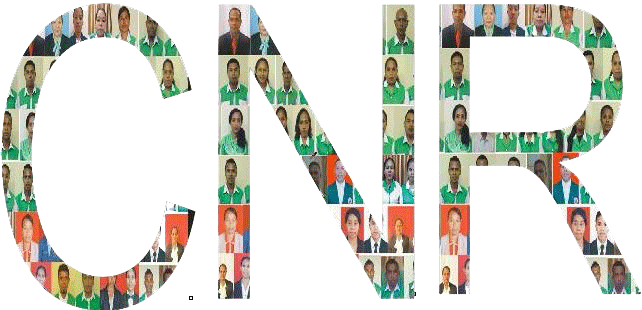 Centro Nacional de Reabilitação (CNR)Eis AssERT, Estrada Becora - BecoraDiii PoBox 1025 Timor-LesteTel: (+670)3310373, 77131205Email: prestasauncnr2014@gmail.com www.cnr-tl.org, e-mail ÍNDISEDECLARASAUN PROPÓSITO BA PLANU ESTRATEJIAKNAR CNR VIZAUNMISAUNOBJETIVUÁREA INFLUÉNSIA & PARSERIASWOT ANALYSISPLANU ESTRATÉJIA 2023-2027ANEXO MATRIX META NO INDIKADORES PLANU ESTRATÉJIKU 2023-20278       9		10		11		141. DECLARASAUN PROPÓSITO BA PLANU ESTRATÉJIAObjetivu ba Planu Estratéjia ba Nacional de Reabilitação (CNR) tinan lima (5) nian hanesan atu asegura hari’i sentru reabilitasaun ho objetivu prinsipál atu fó resposta ba area intervensaun reabilitasaun ba Ema Ho Defisiénsia (EHD). Liuhusi jestaun no lideransa CNR nian ho diresaun politika tau interese as liu Ema Ho Defisiénsia atu labele husik hela ema ida iha kotuk “Do Not Leave Anyone Behind”.Iha Artigu 5.º husi Dekretu-Lei n.º 37/2012, husi 1 fulan Agostu, Centro Nacional de Reabilitação (CNR) hanesan Institutu Publiku ne’ebe tutela ba Ministra Ministério Solidaridade Sosial e Inclusão (MSSI). CNR nia servisu ho integradu administrativu, indireita do estado, area juridiku autonomia administrativa no finanseira no patrimonio próprio.Iha Centro Nacional de Reabilitação nia dezenvolve iha área saúde no edukasaun liuhusi konjuntu asaun oioin no komplementá ne´ebé fó ba Ema Ho Defisiénsia. Sentru sei habelar no hadia liutan servisu reabilitasaun ne´ebé fó ba Ema Ho Defisiénsia liuhusi fó prestasaun servisu ba Ema Ho Defisiénsia maibé mós ba sira-nia família hotu, ho hanoin ida atu integra Ema Ho Defisiénsia ba komunidade re-insersaun sosiál iha area prestasaun servisu reabilitasaun. Nomos hasa’e kualidade assistensial ho objetivo atu hetan nível independensia fiziku ho funsional barak liu ba utente sira. CNR iha parte servisu funsional rua (2) ba Jestaun Facilidade no Klinikal Reabilitasaun ne’ebé aloka rekursu umanu ba kada facilidade no klinikal tuir kompetensia ida-idak nian. Jestaun Fasilidade nian hanesan Administrasaun no Rekursu Umanus, Finansas, Aprovisionamentu, no Logistik – AFAL ne’ebé servisu integrado. Klinikal Reabilitasaun nian ne’ebé kompostu husi Fisioterapia, Terapia Okupasional, Terapia Koalia, servisu Ortoprotezia (P&O) no servisu Kadeira Roda, nomos servisu seluk hanesan Dormitorio no Comunidade Baseia Reabilitação (CBR) ne’ebé servisu integrado. Iha Programa  Boa Governação e Gestão Institucional [P] explika informasaun konaba Aprezentasaun ba Instituisaun ne´ebé hato´o Centro Nacional de Reabilitação definisaun relasiona ho ninia knar,  prioridade CNR Planu Anual Asaun ka Action Annual Plan (AAP), aliñamentu CNR ba 2011-2030 Plano Estratégia Desenvolvimento (PED) no Objectivos de Desenvolvimento Sustentável (ODS), rekursu umanu nia servisu prestadu, koordenasaun no kooperasaun ho parseria sira.Iha Programa Sensibilização e Promoção da Reabilitação de Pessoas com Deficiência [P], nomos Programa Serviços especializados para cidadãos com deficiência [P] kona-ba resultadu CNR atende intervensaun reabilitasaun liuhusi Fisioterapia, Terapia Okupasional, Terapia Koalia, servisu ba Ortoprotezia no servisu Kadeira Roda, no servisu seluk hanesan Dormitorio no Comunidade Baseia Reabilitação (CBR).2. KNAR CENTRO NACIONAL DE REABILITAÇÃOVIZAUNCentro Nacional de Reabilitação nia referensia servisu hodi fo intervensaun reabilitasaun nian, hasa’e direitu no interese Ema Ho Defisiênsia ho kualidade no efikas ba utente sira nomos sira nia familia ne’ebe akompanha prosesu intervensaun reabilitasaun nian iha CNR. Tuir Timor-Leste Plano Estrategico Desenvolvimento (PED) 2011-2030 atu bele desenvolve prosesu desenvolvimentu iha area aprezetasaun servisu liu husi fo atendimentu sosiedade Timor oan hotu inklui Ema ho Defisiênsia.MISAUNCentro Nacional de Reabilitação fo suporta ba kondisaun reabilitasaun ba Ema Ho Defisiênsia liu husi fasilidade Centro nian no dezeminasaun informasaun ba komunidade sira atu bele iha konesimentu baziku, oinsa halo prevensaun sedu ba Ema Ho Defisiênsia ho ambiente iha familia sira nian. Inklui mos promove inklusaun, garante igualdade, kombate ba diskriminasaun, no partisipasaun Ema Ho Defisiênsia iha moris sosial no area servisu hotu-hotu.OBJETIVUEzekuta politika nasional iha area inkluzaun no promosaun direitu no interese Ema Ho Defisiénsia. Prestasaun Servisu iha area  intervensaun espesializadu ba Ema Ho Defisiénsia liu husi Fisioterapia, Terapia Okupasional, Terapia Koalia, Ortoprotesia (Próteses no Ortóteses), Servisu ba Kadeira-Roda, nomos Community Based Rehabilitation (CBR) no Dormitório.Produsaun, distribusaun no manutensaun  equipamentu sira ba Ema Ho Defisiénsia no sensibiliza ba ambiente familia oinsa atu utliza ekipamentu Assistive Products (APs) sira ho diak.Promove no kordena informasaun area intervensaun reabilitasaun nian, direitu no interese Ema ho Defisiênsia liu husi halo Referal no orienta  utente sira tuir Rede referal. Desensenvolve rekursu informasaun liu husi politika, regulasaun no dadus estatistiku ne’ebé halibur ho klean liu tan informasaun sientifiku no lejislativu iha area Defisiénsia no reablitasaun inklui relatoriu sira hodi kontribui iha nivel nasional no internasional. Promove no desenvolve formasaun espesifiku servisu sira iha area Defisiénsia no reabilitasaun.Promove no desenvolve formasaun sensibilizasaun iha area Defisiénsia no reabilitasaun ba Ema Ho Defisiénsia, ho sira nia familia no komunidade hotu. 3. ÁREA INFLUÉNSIA & PARSERIAÁrea influénsia nian husi Centro Nacional de Reabilitação inklui teritóriu Timor-Leste tomak, iha ámbitu programa SRIKAR (Servisu ba Reabilitasaun Integradu iha Komunidade ba Área Rurál sira).Aban bainrua, CNR sei halo servisu sira iha área reabilitasaun iha rejiaun rua:Rejiaun Baucau: Munisípiu Baucau, Lospalos no Viqueque (16 Postu Administrativu);Rejiaun Ermera: Munisípiu Ermera, Liquiçá no Aileu (12 Postu Administrativu).CNR mantein akordu parseria no kooperasaun oi-oin ho entidade governamentál no la´os governamentál sira iha panorama nasionál no internasionál, hanesan mós akordu kooperasaun ho instituisaun husi ensinu superiór, nasionál no estranjeiru. Akordu hirak ne´e ninia objetivu maka dezenvolvimentu institusionál la´os tan de´it iha nível kapasitasaun ba rekursu umanus maibé mós iha nível konstrusaun ba ekipamentu ida ne´ebé adekuadu ba ema ho defisiénsia ne´ebé iha nesesidade sira.Akordu/ Protokolu/ Parseria sira ne´ebé konklui4. SWOT ANALYSISSTRENGTHS/ FORÇASCNR hanesan institute publiku ne’ebe jere nia planu no orsamentu rasik.Dedikasaun ba prestasaun servisu hosi ekipa fasilidade no klinika kona-ba hasa’e konesimentu area intervensaun reabilitasaun nomos servisu fasilidade no klinika integrado.Informasaun konaba atividade CNR sira nian hala’o tuir CNR nia decreto lei, planu estratejia, planu asaun anual/ action anual plan (AAP), regulamento interno no Standard Operation Procedures (SOPs) ne’ebe hanesan guia estratéjia ba servisu reabilitasaun nian;CNR iha linã koordensaun diak ho Ministerio Social Solidaridade e Inclusão (MSSI) kona-ba dezisaun politika no finanseiru.Funsionario hetan bolça de estudu hosi Governo hodi estuda iha area intervenção reabilitação no depoisde graduasaun sira fila mai CNR hodi kontinua servisu. Funsionario iha fasilidade no klinika ho apoio husi Teknika Asistensia (Technical Assistance) desenvolve relatório anual kona-ba informasaun prestasaun servisu CNR nian iha jestaun CNR nomos area intervensaun reabilitasaun nian ne’ebe fahe ba publiku hanesan referensia.Funsionario iha fasilidade no klinika ho apoio husi Teknika Asistensia (Technical Assistance) desenvolve CNR Standard Operational Procedures (SOPs) bazeia ba referensia mekanismu reabilitação nian.Maske CNR iha rekursu balun ne’ebe menus, maibe bele fo atendementu maximu ho kuidadu (care) ba utente no sira família ne’ebe akompanha sira nia tratamentu.Funsionario servisu hamutuk hodi hasa’e kapasidade iha uma laran (in-house capacity building) kona-ba area reabilitasaun no jestaun instituisaun nian.Asesu fasil ba ekipa klinika hodi halo intervensaun reabilitasaun nian ba utente sira nomos servisu reabilitasaun nian.Asesu fasil ba ekipamentu mobilidade Assistive Products (APs) hodi halo intervensaun reabilitasaun nian ba utente sira nomos servisu reabilitasaun nian.Follow-up regular ho utente sira ne’ebe para sira nia sesaun terapia ka halo manutensaun ba sira nia Assistve Products nomos ba utente sira balun discharge/ alta ona husi CNR.Utente sira hela iha Dormitório CNR nian durante sira nia sesaun terapia ka modifikasaun ba sira nia Assistive Products nomos fasilita nesidade basiku ba sira nia família ne’ebe akompanha utente sira ho maximu. Promove no kordena informasaun area intervensaun reabilitasaun nian, direitu no interese Ema ho Defisiênsia liu husi Referal-In no orienta utente sira tuir Rede referal ne’ebe existe. Promove no desenvolve formasaun sensibilizasaun iha area defisiénsia no reabilitasaun ba Ema HoDefisiénsia, ho ninia familia no komunidade hotu hodi hasa’e koñesimentu basiku kona-ba prevensaun sedu ba defisiensia. WEAKNESS/ FRAQUEZASEspasu fatin ba halo avaliasaun ba utente sira;Kondisaun Ginásio Fisioterapia nian, Terapia Okupasional no Terapia Koalia, Ortroprotesia (Próteze no Ortóteze) nomos fatin workshop Kadeira Roda limitadu no la moderno; Espasu ba Dormotório (fatin toba utente sira nian) limitadu no la moderno; La iha alokasaun Ginásio ba group atividade (ezemplu: stroke support group); Technologia (Komputador no asesibilidade Televisaun) monitorizasaun reabilitasaun nian limitadu no la moderno; Asesibilidade ba Casa de banho /Toilet ba utente iha Dormitorio, visitor/publiku no funsionário limitadu. Espasu Armazem ba sasan lojistiku, material no equipamentu mobilidade limitadu.La iha suporta apropriado no mekanismu hosi Hospital liu-liu utente nia profile/ patient account ne’ebe refera-in ba CNR no monitorizasaun konformidade (compliance). Ekipamentu Assistive Products sei limita. Numero profesional Fisioterapia, Terapia Okupasional no Terapia Koalia; servisu Ortroprotesia (Próteze no Ortóteze) nomos Kadeira Roda; nomos programa Comunidade, ho numeru profesional fasilidade iha area ne’ebe presija sei limita.OPPORTUNITIES/ OPORTUNIDADESHasa’e numero profesional Fisioterapia, Terapia Okupasional no Terapia Koalia; servisu Ortroprotesia (Próteze no Ortóteze) nomos Kadeira Rodanomos programa Comunidade Baseia Reabilitação (CBR)Hasa’e numero funcionário balun iha fasilidade iha area ne’ebe presija. Hasa’e numero kama ba utente sira hela iha dormitório no kondisaun fatin dormitório nian; Familia involvementu maximu iha prosesu antes, durante no depois de intervensaun reabilitasaun ba utente hosi CNR; Halo observasaun ba ambiente/ kondisaun iha utente sira nia uma antes entrega ekipamentu mobilidaden Assistive Products;Hasa’e sensibilizasaun no komprensaun ba komunidade iha munisipiu hotu konaba area intervensaun reabilitasaun no defisiénsia; Hasa’e satifasaun utente nia konaba fila fali ba uma ka hasoru problema postu alta/ discharge depois de tratamento iha CNR;Analiza resultadu espesifiku ba group utente sira nian. Regulation ba mal-practice husi ekipa klinika bainhira iha kazuakontense (posibilidade hare referensia husi hospital);Halo avaliasaun konaba programa ka planu husi tempu passado to’o ohin loron; Posibilidade hodi iha pesoal espesializado iha area reabilitasaun hodi ajuda CNR hodi elaborasaun diak liu tan ba Standard Operational Procedures (SOPs);Hasa’e kapasidade ba funsionario iha area lingua (Ingles & Portuguese);Posibilidade haforsa kapasidade assistente terapia sira liuhusi hetan bolça de estudo husi Governo hodi estuda iha area intervenção reabilitação no depois de graduasaun sira fila mai CNR hodi servisuSistema CNR Referral-In ba utente sira ne’ebe hela iha area rural, presija fasilita utente sira mai CNR hodi hetan intervensaun fulan 1 antes;Programa SRIKAR liu-liu identifikasaun utente sira, posibilidade aloka ekipa CBR iha area rural; Hasa’e kapasidade ka konesementu ba ekipa CBR liuhusi hasa’e kapasidade iha uma laran (capacity building in-house) iha area terapia basiku hodi bele ajuda utente sira bainhira ekipa ba halo Follow-up iha sira nia uma; Hasa’e kapasidade ka konesementu ba ekipa CBR liuhusi posibilidade halo kordenasaun ho entidade seluk konaba oinsa programa CBR bele lao ho diak liu tan; Apoiu utente sira ne’ebe iha parte edukasaun inklusivu fornese husi CNR hanesan depois de sira eskola Secundaria hanesan fasilita sira tuir trainamentu vokasional husi SEFOPE; Posibilidade aloka transporte ba funsionario ne’ebe ho defisiensia hanesan motor roda 3 ba Em Ho Defisiensia;Posibilidade hasa’e kapasidade funsionario Ortroprotesia (Próteze no Ortóteze) liuhusi hetan konesementu husi entidade seluk konaba servisu produsaun  Próteze no OrtótezePosibilidade troka farda nia Kor (mutin ba kor seluk) ba funsionario Próteze no Ortóteze;Posibilidade aumenta tan ekipamentu press machine. THREATS/ BAREIRASAmeasa ba utente sira kona-ba problema sosial no ekonomia (suporta sosial limitadu) em termo ambiente kuando utente sira alta/ discharge hosi CNR fila fali ba sira nia uma.  Dokumentasaun ba utente sira laiha  ezemplu Relatorio Progresu Utente nian ne’ebe tuir standard reabilitasaun nian.  Orsamentu menus/Budget cuts kada tinan-tinan ka situasaun Duo-Decimo. 5. PLANU ESTRATÉJIATuir nia karakterizasaun Centro Nacional de Reabilitação (CNR) no avaliasaun ne´ebé halo kona-ba problema, konstranjimentu no oportunidade ba progresu no dezenvolvimentu sira nian, Diresaun Jerál husi CNR prepara ona Planu Estratéjia tuir objetivu sira ne´ebé tuir mai:Dezenvolvimentu Institusionál- Garante rekursu umanu sira ne´ebé adekuadu ba funsionamentu di´ak CNR nian;- Garante meius/ekipamentu terapia nian atu fó resposta ba nesesidade husi utente sira.Prestasaun ba servisu- Promove kualidade ba reabilitasaun liu husi prestasaun kuidadu reabilitasaun nian, tuir rekursu sira ne´ebé iha hodi fó biban ba utente sira sente haksolok.Promove asaun sesibilizasaun nian iha área defisiénsia ba ema ho defisiénsia ita-nia família no sosiedade enjerál, ho objetivu atu aumenta koñesimentu kona-ba defisiénsia hodi promove inkluzaun tomak ba ema ho defisiénsia iha sosiedade nia laran.Iha Planu Estratéjiku, define ona objetivu sira ba prioridade ida-idak hodi implementa iha kuadrieniu 2014 / 2018.FUTURUBa oin, CNR sei kontinua partisipa iha parseria pontuál no efektivu sira ho entidade públiku no privadu sira, nasionál no internasionál hodi garante dezenvolvimentu di´ak liu hotu ba aktividade terapia asisténsiál nian ida, hanesan mós hala´o programa no projetu oin-seluk.CNR sei kontinua tau iha formasaun profisionál sira-nia kolaboradór ne´ebé simu knaar nu´udar estratejia ida ne´ebé permanente ba dezenvolvimentu organizasionál.CNR hakarak mós hadi´a estratejia komunikasaun interna no esterna nian, atu bele haburas sira-nia website no sira-nia pájina institusionál iha facebook, atu hadi´a materiál sira ba promosaun no fó sai husi CNR hanesan broxura sira, no suporte komunikasaun sira seluk no mós atu partisipa iha eventu, konferénsia no semináriu lokál no nasionál sira.Iha ita-nia Planu Aktividade nian ba tinan oinmai, CNR konsidera importante tebes harii edifísiu foun ida,ne´ebé iha ekipamentu di´ak no iha área servisu nian funsionál liutan, atu fó biban ba sira-nia profisionál na´in sira kondisaun servisu nian no servisu ba utente sira di´ak liu.ANEXO MATRIX META NO INDIKADORES PLANU ESTRATÉJIKU 2023-2027 (Hare’e Anexo)META (OBJECTIVES) 2023-2027:Hadia kualidade moris Ema Ho Defisiensia atu hetan prestasaun servisu reabilitasaun nian ne’ebe justu, spesializadu, no integradu.META (OBJECTIVES) 2023-2027:Hadia kualidade moris Ema Ho Defisiensia atu hetan prestasaun servisu reabilitasaun nian ne’ebe justu, spesializadu, no integradu.META (OBJECTIVES) 2023-2027:Hadia kualidade moris Ema Ho Defisiensia atu hetan prestasaun servisu reabilitasaun nian ne’ebe justu, spesializadu, no integradu.META (OBJECTIVES) 2023-2027:Hadia kualidade moris Ema Ho Defisiensia atu hetan prestasaun servisu reabilitasaun nian ne’ebe justu, spesializadu, no integradu.META (OBJECTIVES) 2023-2027:Hadia kualidade moris Ema Ho Defisiensia atu hetan prestasaun servisu reabilitasaun nian ne’ebe justu, spesializadu, no integradu.META (OBJECTIVES) 2023-2027:Hadia kualidade moris Ema Ho Defisiensia atu hetan prestasaun servisu reabilitasaun nian ne’ebe justu, spesializadu, no integradu.META (OBJECTIVES) 2023-2027:Hadia kualidade moris Ema Ho Defisiensia atu hetan prestasaun servisu reabilitasaun nian ne’ebe justu, spesializadu, no integradu.META (OBJECTIVES) 2023-2027:Hadia kualidade moris Ema Ho Defisiensia atu hetan prestasaun servisu reabilitasaun nian ne’ebe justu, spesializadu, no integradu.Sumario ProgramaIndicadores de DesempenhoMoV/VerificaçãoY1Y2Y3Y4Y5Outcome 1Advokasia (Adovacy)Centro Nacional de Reabilitação (CNR) iha ligasaun/ link forte ho Ema Ho Defisiensia, familia utente sira-nian, no parseiru relevante sira atu asegura Ema Ho Defisiensia iha poder hodi partisipa iha prosesu desenvolvementu inklusivu.Sorumutu hala’o regular ho parseiru relavante sira iha nivel nasional nomos realiza Memorandum of Understanding (MoU) ho +15 organizasaun parseiru siraMantein kooperasaun diak ho relevante stakeholder atu fornese kapasidade ba Ema Ho Defisiensia, liuhusi group hamutuk 10 ne’ebe identifika onaEma Ho Defisiensia hamutuk +50% iha asesu ba prestasaun servisu reabilitasaun nasionalLiuhusi treinamentu ba terapia basiku fornese husi ekipa CNR ba família utente sira nian, 100% família sira bele ajuda trata sira nia família mak iha defisiensiaCurriculum ka matadalan/ guideline ne’ebe hanesan integrado no sistematik (iha area Fisioterapia, Terapia Okupasional, Terapia Koalia, Ortoprotezia, Kadeira Roda, CBR no Saude Mental)Ema Ho Defisiensia hamutuk 100% ne’ebe idade 17 ba leten iha Cartaõ EleitoralEma Ho Defisiensia hamutuk 45% kompleta ona edukasaun basikuAdisional 20% feto ho defisiensia ihaasesu ba justisa.Adisional 20% mane ho defisiensia iha asesu ba justisa.50% fatin / espasu publiku (eskola, servisu fatin governu nian, hospital/ postu saúde sira) iha asesibilidade ba Ema Ho DefisiensiaPolitika Nasional ba Ema Ho Defisiensia/ National Policy for peolpe with disability implementa ona.Memorandum of Understanding (MoU) ho parseiru siraNotulen husi sorumutu /Minute of meetingEstatística: Relatorio kada fulan, Relatorio Anual, Relatorio Trimestral, Mid-term reviewResultadu Mid-term reviewEstatística CNR nianRelatorio kona-ba follow up visit ba utenteBooklet ba tratamentu no progressu utente/ client progression (LTMK/CTPB)Curriculum ne’ebé integrado (iha CNR)MoU ho parseiru sira, relatorio tratamentu, no Estatística CNR nian.Relatorio husi STAEPolitika Nasional ba Ema Ho Defisiensia / National Policy for peolpe with disabilityOutput 1.1 Liuhusi sorumutu regular, no ligasaun/link forte, MoU ho parseiru relevante sira.Sorumutu ho parseiru sira 24x kada tinan no iha MoU ho organizasaun parseiru sira nian hamutuk tolu (3)Activity 1.1.1Sorumutu ho parseiru sira iha nível nasional (konaba asuntu/ kazu Ema Ho Defisiensia)Sorumutu ho parseiru sira iha nível nasional (konaba asuntu/ kazu Ema Ho Defisiensia)√√√√√Activity 1.1.2Prepara proposal ba MoU ho parseiru relevantePrepara proposal ba MoU ho parseiru relevante√√√√√Activity 1.1.3Follow up ho parseiru rede / network depois kontinua MoUFollow up ho parseiru rede / network depois kontinua MoU√√√√√Output 1.2 Publiku nia komprensaun no respeitu ba direitu Ema Ho Defisiensia Sosializasaun kona-ba direitu Ema Ho Defisiensia liuhusi prestasaun servisu reabilitasaun nian realiza iha munisipiu hat (4) sira kada tinanActivity  1.2.1Sosializasaun prestasun servisu no estatutu CNR nian ba komunidade no Ema Ho DefisiensiaSosializasaun prestasun servisu no estatutu CNR nian ba komunidade no Ema Ho Defisiensia√√√√√Activity 1.2.2Esporte (Sport) ba Utente siraEsporte (Sport) ba Utente sira√√√√√Activity 1.2.3Teatro Komunidade (Community theater)Teatro Komunidade (Community theater)√√√√√Activity 1.2.4Formasaun ba estudante husi eskola SMP to’o Universidade kona-ba direito Ema Ho DefisiensiaFormasaun ba estudante husi eskola SMP to’o Universidade kona-ba direito Ema Ho Defisiensia√√√√√Output 1.3 Programa CNR nian habelar/ expended iha komunidade nia laran20% kada tinan Ema Ho Defisiensia no komunidade iha asesu ba prestasaun servisu CNR nian.Activity 1.4.1Sosializa program CNR nian liuhusi MediaSosializa program CNR nian liuhusi Media√√√√√Activity 1.4.2SRIKAR atu hasa’e konsensu ba direitu Ema Ho DefisiensiaSRIKAR atu hasa’e konsensu ba direitu Ema Ho Defisiensia√√√√√Activity 1.4.3Aloka funsionario CBR iha Timor-LesteAloka funsionario CBR iha Timor-Leste√√Output 1.4 Familia utente sira-nian partisipa ona iha prosesu kontinuasaun ba tratamentu nian20% /year, familia utente nian iha komprensaun no partisipa iha kontuinasaun ba tratamentu ba sira nia familia ne’ebé ho defisiensia iha uma.Activity 1.5.1Desenvolve materia ba formasaun sira ba utente ka sira nia familia, inklui mantein komunikasaun regular ho utente sira kona-ba sira nia kontinuasaun terapia.Desenvolve materia ba formasaun sira ba utente ka sira nia familia, inklui mantein komunikasaun regular ho utente sira kona-ba sira nia kontinuasaun terapia.√√√√√Activity 1.5.2Edukasaun familia kona-ba oinsá atu asiste sira nia familia ne’ebé ho defisiensia.Edukasaun familia kona-ba oinsá atu asiste sira nia familia ne’ebé ho defisiensia.√√√√√Output 1.5 Ema Ho Defisiensia bele iha asesu nomos aplika sira nia direitu liuhusi ligasaun/link CNR nian.20% kada tinan, bele asesu ba sira nia direitu ba prestasaun servisu reabilitasaun nian.Activity 1.5.1Rekomenda utente sira ne’ebe bele tuir treinamentu vokasionalRekomenda utente sira ne’ebe bele tuir treinamentu vokasional√√√√√Activity 1.5.2Identifika no fasilita Ema Ho Defisiensia ne’ebé seidauk iha kartaun eleitoral.Identifika no fasilita Ema Ho Defisiensia ne’ebé seidauk iha kartaun eleitoral.√√√√√Activity 1.5.3Identifika no fasilita Ema Ho Defisiensia atu iha asesu ba edukasaun.Identifika no fasilita Ema Ho Defisiensia atu iha asesu ba edukasaun.√√√√√Activity 1.5.4Kordenasaun ho Ministeriu Obras Publiku atu asegura konstruksaun sira tuir referensia Universal Design.Kordenasaun ho Ministeriu Obras Publiku atu asegura konstruksaun sira tuir referensia Universal Design.√√√√√Activity 1.5.5Kordenasaun ho Ministeriu Edukasaun atu asegura material no ekipamentu sira ne’ebé uja tuir referensia Universal Design.Kordenasaun ho Ministeriu Edukasaun atu asegura material no ekipamentu sira ne’ebé uja tuir referensia Universal Design.√√√√√Activity 1.5.6Kordenasaun ho Ministeriu Transporte no Telekommunikasaun atu konsidera aseksibilidade ba Ema Ho Defisiensia.Kordenasaun ho Ministeriu Transporte no Telekommunikasaun atu konsidera aseksibilidade ba Ema Ho Defisiensia.√√√√√Activity 1.5.7Kordenasaun ho Ministeriu Saude (Hospital) kona-ba prestasaun servisu reabilitasaun nianKordenasaun ho Ministeriu Saude (Hospital) kona-ba prestasaun servisu reabilitasaun nian√√√√√Activity  1.5.8Kordenasaun ho SEFOPE no Komisaun Funsaun Publiku atu asegura oportunidade emprego ho igualidade.Kordenasaun ho SEFOPE no Komisaun Funsaun Publiku atu asegura oportunidade emprego ho igualidade.√√√√√Activity 1.5.9Kordenasaun ho Secretariado Juventudi no Esporto inklui National Paralympic Committee (NPC) atu promove partisipasaun Ema Ho Defisiensia iha nivel Nasional no Internasional.Kordenasaun ho Secretariado Juventudi no Esporto inklui National Paralympic Committee (NPC) atu promove partisipasaun Ema Ho Defisiensia iha nivel Nasional no Internasional.√√√√√META (OBJECTIVES) 2023-2027: Hadia kualidade moris Ema Ho Defisiensia atu hetan prestasaun servisu reabilitasaun nian ne’ebe justu, spesializadu, no integradu.META (OBJECTIVES) 2023-2027: Hadia kualidade moris Ema Ho Defisiensia atu hetan prestasaun servisu reabilitasaun nian ne’ebe justu, spesializadu, no integradu.META (OBJECTIVES) 2023-2027: Hadia kualidade moris Ema Ho Defisiensia atu hetan prestasaun servisu reabilitasaun nian ne’ebe justu, spesializadu, no integradu.META (OBJECTIVES) 2023-2027: Hadia kualidade moris Ema Ho Defisiensia atu hetan prestasaun servisu reabilitasaun nian ne’ebe justu, spesializadu, no integradu.META (OBJECTIVES) 2023-2027: Hadia kualidade moris Ema Ho Defisiensia atu hetan prestasaun servisu reabilitasaun nian ne’ebe justu, spesializadu, no integradu.META (OBJECTIVES) 2023-2027: Hadia kualidade moris Ema Ho Defisiensia atu hetan prestasaun servisu reabilitasaun nian ne’ebe justu, spesializadu, no integradu.META (OBJECTIVES) 2023-2027: Hadia kualidade moris Ema Ho Defisiensia atu hetan prestasaun servisu reabilitasaun nian ne’ebe justu, spesializadu, no integradu.META (OBJECTIVES) 2023-2027: Hadia kualidade moris Ema Ho Defisiensia atu hetan prestasaun servisu reabilitasaun nian ne’ebe justu, spesializadu, no integradu.Sumario ProgramaIndicadores de DesempenhoMoV/VerificaçãoY1Y2Y3Y4Y5Outcome 2Prestasaun Servisu (Service) Prestasaun servisu inklusaun nian liuhusi sentru rekursus ne’ebé hanesan integrado, sistema referral ho efetiva, nomos kobre area sira tomak.Matadalan ba prestasaun servisu reabilitasaun nian ne’ebe ihaAntes tinan 2027 remata, CNR presença iha Timor-Leste tomak. 350 utente sira foun kada tinan kobre iha tipu prestasaun servisu hotu30% kada tinan utente sira bazeia ba sistema Referral-In ba CNR husi parseiru no individual sira ba tipu defisiensia sira hotuIha tinan 2023, 75% utente sira satisfaz ho prestasaun servisu fornese husi CNR no munisipiu sira/ desentralizasaun (2027-100%)  Matadalan ba Prestasaun Servisu ReabilitasaunMatadalan ba Prestasaun Servisu Reabilitasaun DesentralizasunEstablese ekipa ida ba Monitoring and Evaluation (M&E) 1 database iha CNR (Dili)Estatística, estratejia Monitoring & Evaluation (M&E) Relatorio ReferralEstablese ekipa ida ba Evaliasaun kona-ba utente nia satifikasaun ba prestasaun servisu CNR liuhusi desenvolve Client Satisfaction Form; relatorio analiza ba satifikasaun utente.Output 2.1 Standardizasaun ba implementasaun prestasaun servisu reabilitasaun nian bazeia ba Matadalan Prestasaun Servisu Reabilitasaun - Ratifika Dekreto Lei CNR no 37, dia 1 Augosto 2012 - Revizaun Regulamento Interno CNR- 100% funsionario sira iha komprensaun no implementa Ratifika Dekreto Lei CNR no 37 nomos Regulamento Interno CNR ba desentralizasaun, nomos Regulamento Interno CNRActivity 2.1.1Desenvolve Matadalan ba Prestasaun Servisu ReabilitasaunDesenvolve Matadalan ba Prestasaun Servisu Reabilitasaun√√Activity 2.1.2Sosializasaun ba funsionario sira kona-ba Matadalan ba Prestasaun Servisu ReabilitasaunSosializasaun ba funsionario sira kona-ba Matadalan ba Prestasaun Servisu Reabilitasaun√√√√Activity 2.1.3Revizaun Regulamento Interno CNR tuir Amendment ba Dekreto Lei CNR no 37, dia 1 Augosto 2012Revizaun Regulamento Interno CNR tuir Amendment ba Dekreto Lei CNR no 37, dia 1 Augosto 2012√√√Activity 2.1.4Amendment/ halo revizaun ba Dekreto Lei CNR no 37, dia 1 Augosto 2012  Amendment/ halo revizaun ba Dekreto Lei CNR no 37, dia 1 Augosto 2012  √√√Activity 2.2.5 Aproximasaun ba Ministeriu Solidaridade Sosial (MSSI) Aproximasaun ba Ministeriu Solidaridade Sosial (MSSI)√√√Activity 2.1.6 Apresentasaun ba Counseilo os Ministros (COM) Apresentasaun ba Counseilo os Ministros (COM)√√√Activity 2.1.7Promulgasaun PresidentePromulgasaun Presidente√√√Output 2.2 Standardizasaun ba implementasaun prestasaun servisu reabilitasaun nian bazeia ba Matadalan Prestasaun Servisu Reabilitasaun Desentralizasaun. - 100% of funsionario sira iha komprensaun no implementa Matadalan ba Prestasaun Servisu Reabilitasaun Desentralizasaun.- Community visit menus 60x kada tinan - Programa SRIKAR 8x kada tinan- Programa IMORP 8x kada tinan- Regulamento Interno CNR ba Desentralizasaun - 100% of funsionario sira iha komprensaun no implementa Matadalan ba Prestasaun Servisu Reabilitasaun Desentralizasaun.- Community visit menus 60x kada tinan - Programa SRIKAR 8x kada tinan- Programa IMORP 8x kada tinan- Regulamento Interno CNR ba DesentralizasaunActivity 2.2.1 Desenvolve Matadalan ba Prestasaun Servisu Reabilitasaun Desentralizasaun.Desenvolve Matadalan ba Prestasaun Servisu Reabilitasaun Desentralizasaun.√√√√√Activity 2.2.2Sosializasaun ba funsionario sira kona-ba Matadalan ba Prestasaun Servisu Reabilitasaun DesentralizasaunSosializasaun ba funsionario sira kona-ba Matadalan ba Prestasaun Servisu Reabilitasaun DesentralizasaunActivity 2.2.3Identifika no desenvolve ona parseiru no pontu fokal sira iha munisipiu sira hotu. Nomos fahe informasaun kona-ba Matadalan ba Prestasaun Servisu Reabilitasaun Desentralizasaun. Identifika no desenvolve ona parseiru no pontu fokal sira iha munisipiu sira hotu. Nomos fahe informasaun kona-ba Matadalan ba Prestasaun Servisu Reabilitasaun Desentralizasaun. √√√√√Activity 2.2.4CNR iha“visibilidade” iha munisipiu hotu liuhusi media CNR iha“visibilidade” iha munisipiu hotu liuhusi media √√√√√Output 2.3 Sistema Informasaun iha fatin ne’ebé klaru no ho detailhu kona-ba kondisaun no profile Ema Ho Defisiensia.  Parseiru sira bele asesu ba dadus CNR nian. Activity 2.3.1Sistema Informasaun and implementa Monitoring & Evaluation (M&E)Sistema Informasaun and implementa Monitoring & Evaluation (M&E)√√√Activity 2.3.2Mantein mapamentu profile komunidade nian no koleta informasaun kona-ba Ema Ho Defisiensia in Timor-Leste.  Mantein mapamentu profile komunidade nian no koleta informasaun kona-ba Ema Ho Defisiensia in Timor-Leste.  √√√√√Activity 2.3.3Mobiliza komunidade atu uja Matadalan ba Prestasaun Servisu Reabilitasaun. Mobiliza komunidade atu uja Matadalan ba Prestasaun Servisu Reabilitasaun. √Activity 2.3.4Prepara relatório kona-ba monitorizasaun. Prepara relatório kona-ba monitorizasaun. Output 2.4 Hasa’e numeru utente foun sira simu prestasaun servisu fornese husi CNR.20% numeru utente sira sae baseia ba Target numeru hamutuk 350 utente sira kada tinan simu ona tratamentu iha CNR. 50 utente foun sira refferal husi parseiru siraActivity 2.4.1Funsionario CNR no parseiru identifika ema ho tipu defisiensia hotuFunsionario CNR no parseiru identifika ema ho tipu defisiensia hotu√Activity 2.4.2Utente foun sira mai iha sentru ne’ebe hetan ona asesu no  tratamentu appropriado no edukasaun terapia basiku iha umaUtente foun sira mai iha sentru ne’ebe hetan ona asesu no  tratamentu appropriado no edukasaun terapia basiku iha uma√Activity 2.4.3Halo referral  ba Ema Ho Defisiensia ba instituisaun ne’ebe relevanteHalo referral  ba Ema Ho Defisiensia ba instituisaun ne’ebe relevanteActivity 2.4.4Utente foun registru iha CNR nia database Utente foun registru iha CNR nia database √√√√√Output 2.5  Iha sistema monitorisazaun atu hare’e progresu utente sira nian.  - Numero utente ne’ebe visita iha uma uja ona CTPB no IMORP- Numero utente la aktivu ka discharge baseia ba analiza no progress reportActivity 2.5.1Desemvolve livru Client Treatment and Progress Book (CTPB)Desemvolve livru Client Treatment and Progress Book (CTPB)√√Activity 2.5.2Halo treinamentu funsionario CNR atu uza Client Treatment and Progress Book (CTPB)Halo treinamentu funsionario CNR atu uza Client Treatment and Progress Book (CTPB)√√√Activity 2.5.3Halo treinamentu ba utente sira no familia atu uza livru Client Treatment and Progress Book (CTPB) hodi halo tratamentu iha uma, no halo manutensaun bazikuHalo treinamentu ba utente sira no familia atu uza livru Client Treatment and Progress Book (CTPB) hodi halo tratamentu iha uma, no halo manutensaun baziku√√√Activity 2.5.4Uza resultado progress report hodi halo monitorizasaun ba progresu utente siraUza resultado progress report hodi halo monitorizasaun ba progresu utente sira√√√√√Output 2.6  Iha sistema atu sukat utente sira-nia satisfasaun ho prestasaun servisu CNR nian.350 utente sira responde ba peskija satisfasaun75% responde ona katak satisfasActivity 2.6.1Desemvolve formatu pesquiza satisfasaun husi utente (external no sistema internal feedback ) Desemvolve formatu pesquiza satisfasaun husi utente (external no sistema internal feedback ) √√Activity 2.6.2Halo validasaun ba formatu pesquiza satisfasaun utente nianHalo validasaun ba formatu pesquiza satisfasaun utente nianActivity 2.6.3Treinamentu ba funsionario ba pesquiza satisfasaun husi utente (external no sistema internal feedback ) no oinsa uja database ne’ebe kria ona hodi halo data-entryTreinamentu ba funsionario ba pesquiza satisfasaun husi utente (external no sistema internal feedback ) no oinsa uja database ne’ebe kria ona hodi halo data-entry√√√Activity 2.6.4Halo pesquiza satisfasaun husi utente (external no sistema internal feedback) no uja database ne’ebe kria ona hodi halo data-entryHalo pesquiza satisfasaun husi utente (external no sistema internal feedback) no uja database ne’ebe kria ona hodi halo data-entryActivity 2.6.5Analiza resultado pesquiza nian hodi relataAnaliza resultado pesquiza nian hodi relataMETA (OBJECTIVES) 2023-2027: Hadia kualidade moris Ema Ho Defisiensia atu hetan prestasaun servisu reabilitasaun nian ne’ebe justu, spesializadu, no integradu.META (OBJECTIVES) 2023-2027: Hadia kualidade moris Ema Ho Defisiensia atu hetan prestasaun servisu reabilitasaun nian ne’ebe justu, spesializadu, no integradu.META (OBJECTIVES) 2023-2027: Hadia kualidade moris Ema Ho Defisiensia atu hetan prestasaun servisu reabilitasaun nian ne’ebe justu, spesializadu, no integradu.META (OBJECTIVES) 2023-2027: Hadia kualidade moris Ema Ho Defisiensia atu hetan prestasaun servisu reabilitasaun nian ne’ebe justu, spesializadu, no integradu.META (OBJECTIVES) 2023-2027: Hadia kualidade moris Ema Ho Defisiensia atu hetan prestasaun servisu reabilitasaun nian ne’ebe justu, spesializadu, no integradu.META (OBJECTIVES) 2023-2027: Hadia kualidade moris Ema Ho Defisiensia atu hetan prestasaun servisu reabilitasaun nian ne’ebe justu, spesializadu, no integradu.META (OBJECTIVES) 2023-2027: Hadia kualidade moris Ema Ho Defisiensia atu hetan prestasaun servisu reabilitasaun nian ne’ebe justu, spesializadu, no integradu.META (OBJECTIVES) 2023-2027: Hadia kualidade moris Ema Ho Defisiensia atu hetan prestasaun servisu reabilitasaun nian ne’ebe justu, spesializadu, no integradu.Sumario ProgramaIndicadores de DesempenhoMov/VeferifikasaunY1Y2Y3Y4Y5Outcome 3Desenvolvimentu Instituisional (Institutional Development)CNR sai institusaun desemvolvidu nebe’e iha rekursu umanu kapasitadu, sistema apropriadu no standard nomos orsamentu nebe’e mak sufisiente.iha 2023, 80%  funsionario sira husi fasilidade no klinika hetan ona treinamentu no aplika ona iha servisu (2027-100%)Iha tinan 2027, iha ona pelumenus ema 12 hetan ona sertifikadu ba area sensory (visual, hearing, speech) , OT, PT, PO, K-R no TK, saúde mental/intelectual disability  100% funsionario sira iha departamento  klinikal iha ona konesementu no halo ona Standard Operational Procedures (SOPs) no halo tuir Iha sistema manajementu internal nebe’e komprende no halo tuir 100% husi funsionario sira Matadalan ida no sistema referal ba utente sira, 100% funsionario sira komprende no halo tuir ho sistema100% CNR-nia orsamentu annual kobre husi Orçamento Geral Estado (OGE) no possibilidade parseria desenvolvimentu. Iha “Estratejia buka fundus” (fundraising strategy) Iha tinan 5 iha sistema, iha mos sistema profesional hodi sai hanesan profesionalismu ba prestasaun servisu reabilitasaun nian. Sertifikadu treinamentu, revisaun desempenu, planu treinamentu, prestasaun servisu hadia, satisfasaun utenteSertifikadu, prestasaun hadia, prestasaun sae, statistic record, satisfasaun utentePrestasau servisu hadia, matadalan, revisaun desempenu, relatoriu evaluasaunMatadalan, politika, revizaun desempenhu, Standard Operational Procedures (SOPs)Estratejia, referral record, numeru ba pontu referal, mapa ba pontu referral.Orsamentu, fundus, proposta, planeamentu anual, relatoriu finanseiru, matadalan siraEstratejiku buka fundusOutput 3.1  Iha sistema ne’ebe efektivu hodi garante iha rekursu umanu n’eebe kapasitadu no sufisiente.  100% funsionario sira halo tuir ba prosedementu (rekrutamentu, selesaun, promosaun, treinamentu)Activity 3.1.1 Estabelese planu ‘desemvolvimentu professional funsionario’ (rekrutamentu, selesaun, promosaun, revisaun dezempenho, treinamentu)Estabelese planu ‘desemvolvimentu professional funsionario’ (rekrutamentu, selesaun, promosaun, revisaun dezempenho, treinamentu)√√√√√Activity 3.1.2Implementa no halo revisaun regularImplementa no halo revisaun regular√√√√√Output 3.2 Iha ona sistema no prosedementu ne’ebe apropriadu no iha padraun atu hadia kualidade servisu. 100% funsionario sira halo tuir ba prosedementuActivity 3.2.1 Desenvolve Standard Operational Procedures (SOPs) ba departmentu hotu nomos sosializasaunDesenvolve Standard Operational Procedures (SOPs) ba departmentu hotu nomos sosializasaun√Activity 3.2.2Halo implementasaun ba Standard Operational Procedures (SOPs) no halo revisaun regularHalo implementasaun ba Standard Operational Procedures (SOPs) no halo revisaun regular√√√√√Output 3.3 Asegura Lei Patrimoniu Estadu atu regula CNR nia asset ka rekursus materiais. 100% funsionario sira halo tuir ba Lei Patrimoniu EstaduActivity 3.3.1 Mantein tuir ba Lei Patrimoniu Estadu (asset, rekursus materiais ka rikusoin)Mantein tuir ba Lei Patrimoniu Estadu (asset, rekursus materiais ka rikusoin)√√√√√Output 3.4 Funsionario CNR hetan protesaun no iha sistema atu asegura “Code of  Ethics” iha servisu fatin tuir politika organizasaun no Standard International.  100% funsionario sira halo tuir ba prosedementuActivity 3.4.1Asegura Politika ba komunikasaun, diskriminasaun, disabilidade, abusu seksual, protesaun labarik, protesaun ba utente, no protesaun iha servisu fatin ka workplace health & safety. Asegura Politika ba komunikasaun, diskriminasaun, disabilidade, abusu seksual, protesaun labarik, protesaun ba utente, no protesaun iha servisu fatin ka workplace health & safety. √√√√√Activity 3.4.2Halo adaptasaun International Treaties & Standards (ICF, WHO CBR Framework & Guidelines, UNCRPD, SDGs, Incheon Strategy on Disability, ISPO and WHO Wheelchair Basic Service Package Guidelines)Halo adaptasaun International Treaties & Standards (ICF, WHO CBR Framework & Guidelines, UNCRPD, SDGs, Incheon Strategy on Disability, ISPO and WHO Wheelchair Basic Service Package Guidelines)√√√√√Output 3.5 Iha sistema referral nebe apropriadu,  integradu no efektivu.100% funsionario sira halo tuir no komprendeIha ona 15 akordu (nota de intendementu) ho parseiru siraActivity 3.5.1 Mantein sistema referral (In-Out)Mantein sistema referral (In-Out)√√√√√Activity 3.5.2Identifika pontus referral no parseiru siraIdentifika pontus referral no parseiru sira√√√√√Activity 3.5.3Sosializa no halo akordu ho parseiru relevante kona-ba sistema referralSosializa no halo akordu ho parseiru relevante kona-ba sistema referral√√√√√Activity 3.5.4Halo Revisaun regular ba sistema referralHalo Revisaun regular ba sistema referral√√√√√Output 3.6 Iha sistema jestaun finanseiru ne’ebe apropriadu no efektivu.100% funsionario halo tuir ba sistema Public Financial Management (PFM) /Information Management Financial System (IMFS)Activity 3.6.1 Asegura sistema PFM / IMFSUAsegura sistema PFM / IMFSUOutput 3.7. CNR Desentraliza iha regiaun rua (Baucau no Ermera) - CNR iha ona political Desentralizaun-  CNR iha ona estatutu rai - CNR iha ona desenhu edifisiu CNRActivity 3.7.1 Desenvolve politikal ba desentralizaun√√Activity 3.7.2Kordenasaun ho autoridade regional kona-ba estatutu rai√√Activity 3.7.3Desenvolve desenhu edifisiu CNR nian (dokumentasaun)√√Activity 3.7.4Hahu konstruisaun ba edifisiu CNR no prepara fasilidade√√Activity 3.7.5Aloka rekursu umanu iha CNR ba regiaun rua ne’e√Output 3.8 Iha sentru rekursus ne’ebe fornese dadus loos no detailhu kona-ba defisiensia iha Timor Leste.Sentru rekursu estabelese ona75% organizasaun ne’ebe servisu ba Ema Ho Defisiensia asesu, hatene no ujaActivity 3.8.1 Estabelese sentru rekursu tekniku no sentifiku. Estabelese sentru rekursu tekniku no sentifiku. √√√Activity 3.8.2Halo sosializasan kona-ba sentru rekursus nia funsaun no servisuHalo sosializasan kona-ba sentru rekursus nia funsaun no servisu√√√Activity 3.8.3Utiliza sentru rekursu atu halo rede servisu (networking) iha nivel national, regional no international. Utiliza sentru rekursu atu halo rede servisu (networking) iha nivel national, regional no international. √√√